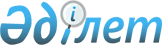 О внесении изменений в решение акима поселка Тасбогет от 11 октября 2010 года N 677 "О переименовании улиц поселка Тасбогет"Решение акима поселка Тасбогет города Кызылорда от 03 апреля 2012 года N 937. Зарегистрировано управлением юстиции города Кызылорда департамента юстиции Кызылординской области 04 мая 2012 года за N 10-1-211      Примечание РЦПИ:

      В тексте сохранена авторская орфография и пунктуация.

      В соответствие Законом Республики Казахстан от 23 января 2001 года "О местном государственном управлении и самоуправлении в Республике Казахстан" РЕШАЮ:



      1. Внести изменение в решение акима поселка N 677 от 11 октября 2010 года "О переименовании улиц поселка Тасбогет" (нормативные правовые акты в государственном реестре зарегистрированы 11 ноября 2010 года, с номером N 10-1-153 опубликованы в газете "Ақмешіт ақшамы" от 19 ноября 2010 года N 49).



      Изложить в новый редакции вступительную часть решения N 677 акима поселка Тасбогет от 11 октября 2010 года:

      "В соответствии с Законами Республики Казахстан "Об административно-территориальном устройстве Республики Казахстан от 8 декабря 1993 года и "О местном государственном управлении и самоуправлении в Республике Казахстан" от 23 января 2001 года, определением Кызылординской городской ономастической комиссии N 6/3 от 20 июля 2010 года и N 7/1 от 2 сентября 2010 года РЕШАЮ:"



      2. Контроль за исполнением настоящего решения возложить на заместителя акима поселка Ж.Байхадамова.



      3. Настоящие решение вводится в действие по истечении десяти календарных дней после их первого официального опубликования.      Аким                               А. Кутмамбетов
					© 2012. РГП на ПХВ «Институт законодательства и правовой информации Республики Казахстан» Министерства юстиции Республики Казахстан
				